Synthèse collaborative atelier “Vivre des activités d’apprentissage en ligne”Scénario avec toutes les ressources présentées ICIScénario pédagogique de l’atelier 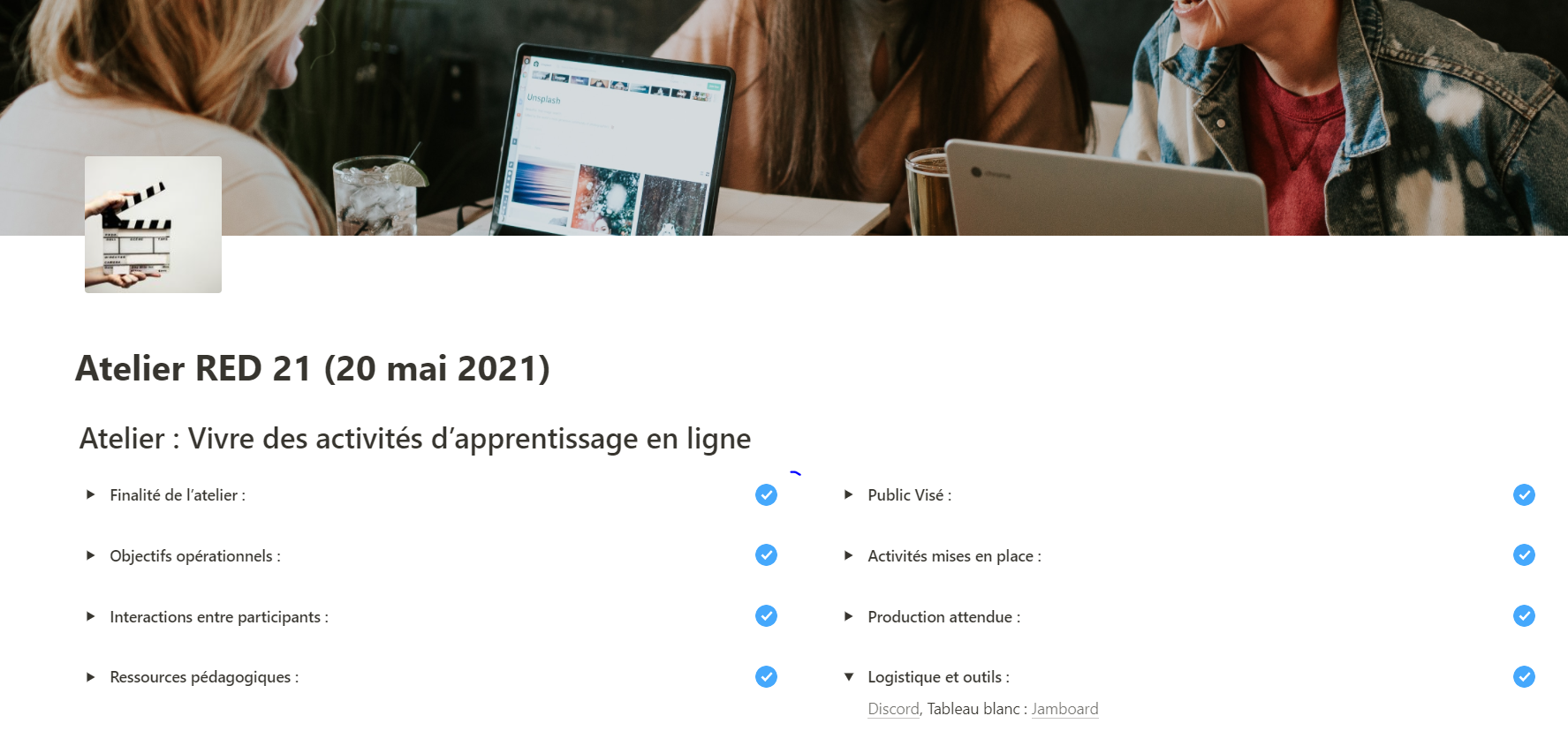 RessourcesTableau blanc activité collaborative de l’atelierMur virtuel activité proposée suite au choix d’un objectif pédagogiqueCarte mentale sur le modèle ICAPListe d’outils partagés sur le chat de DiscordFlipgrid / VideoAskEdPuzzle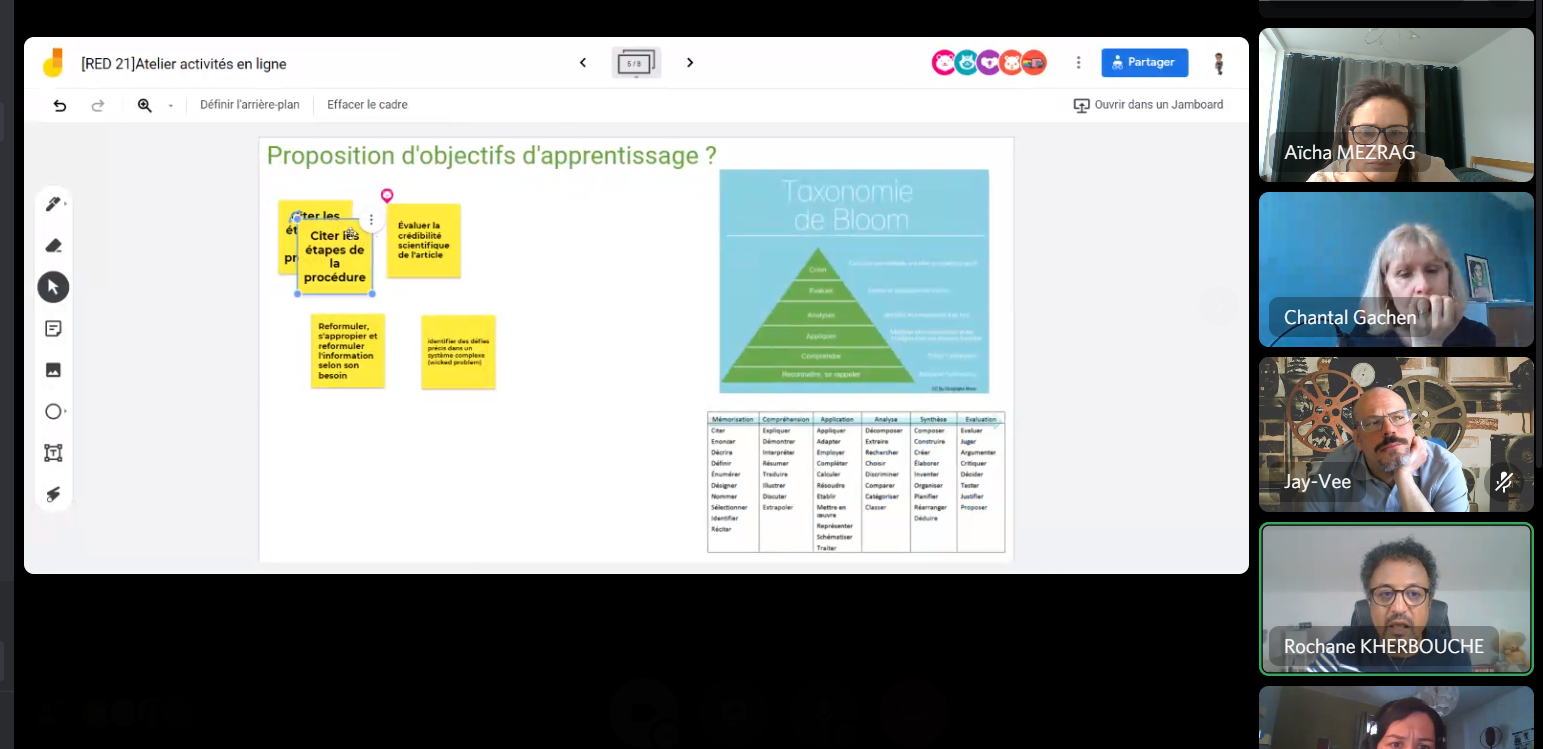 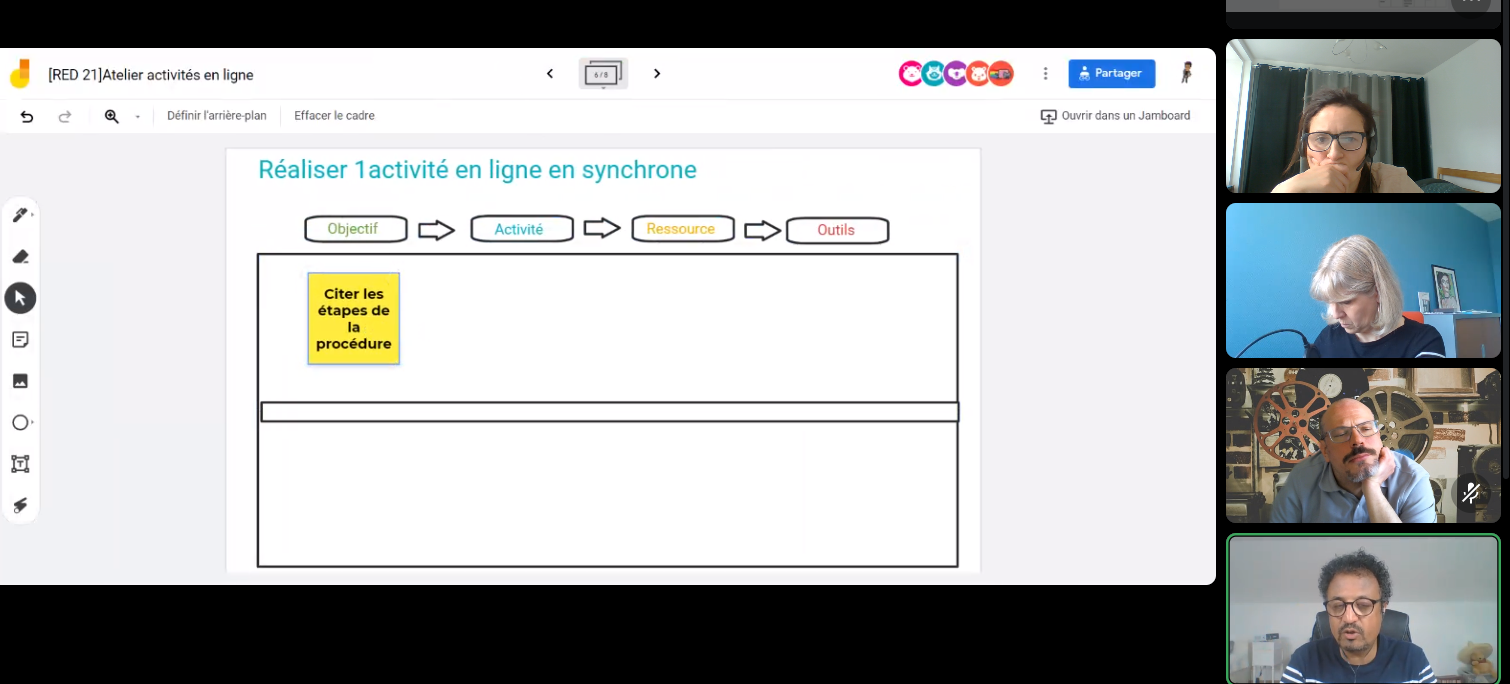 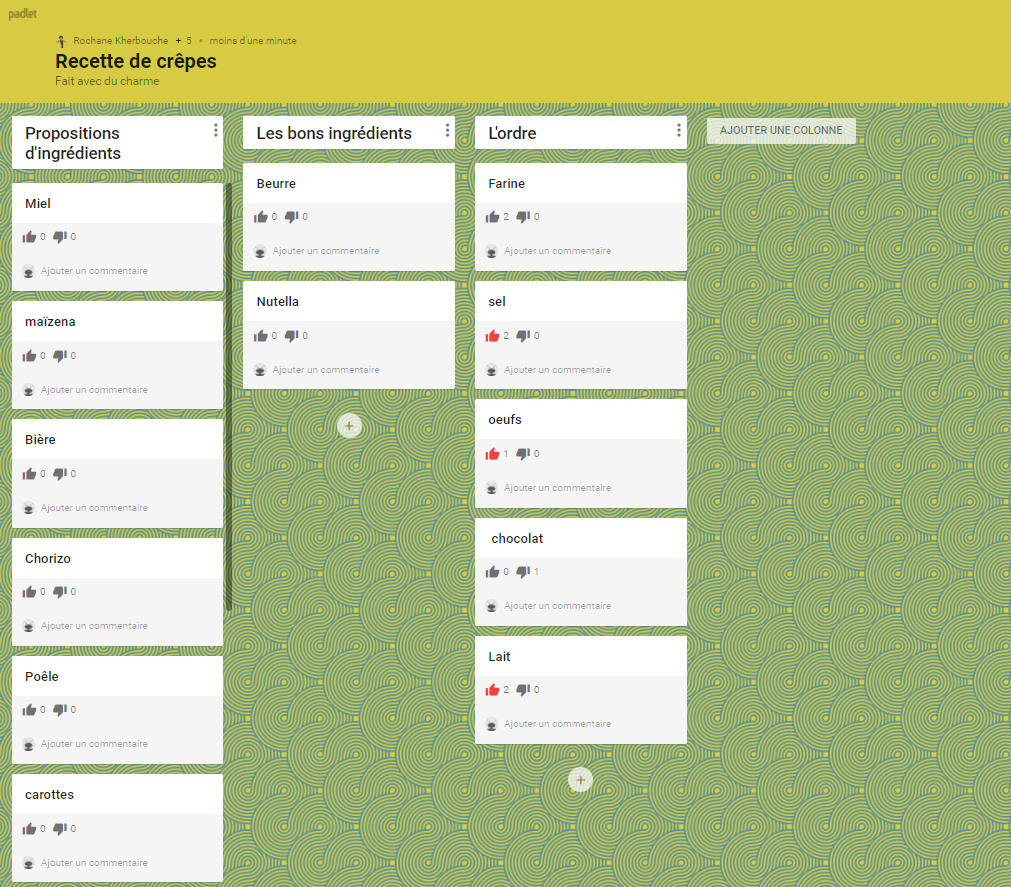 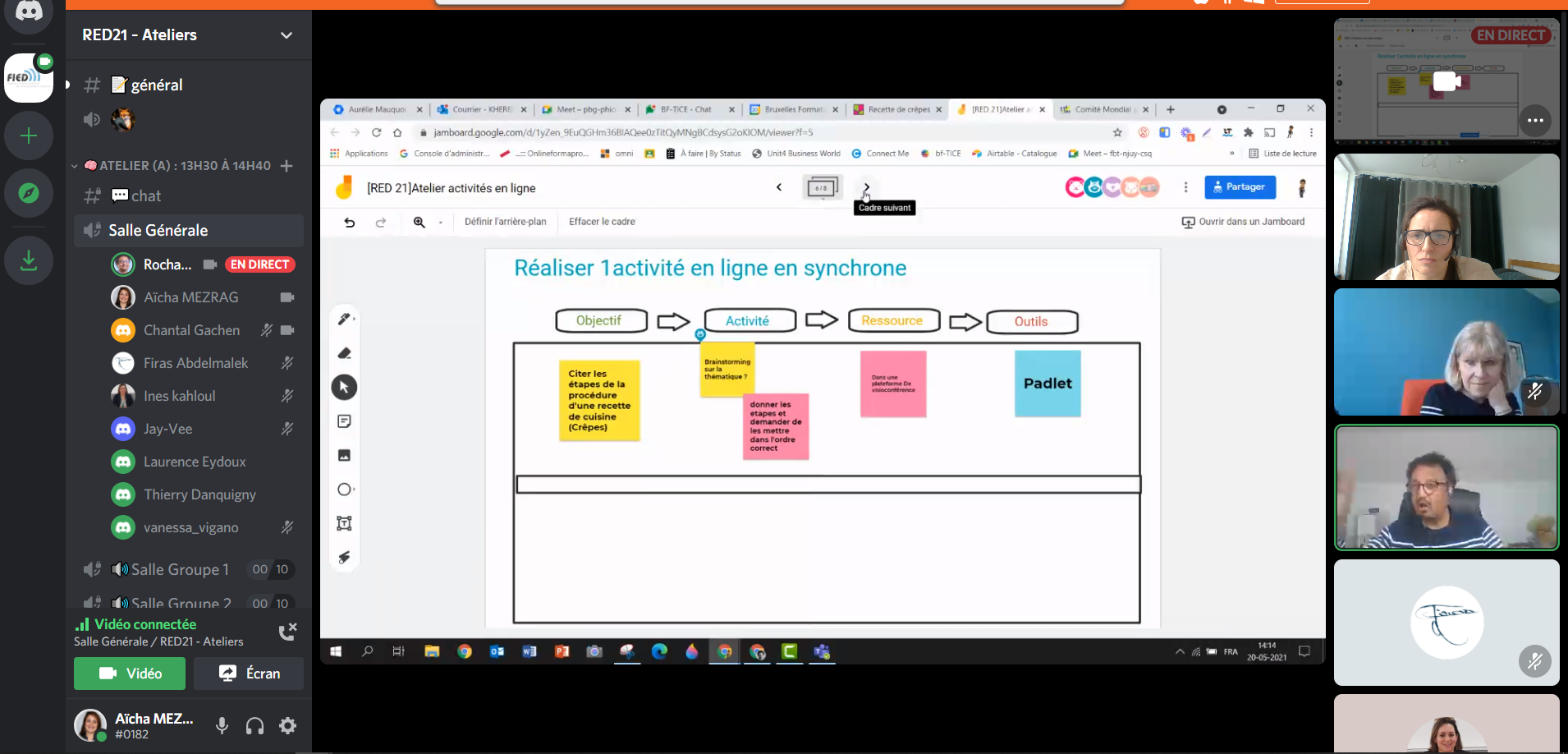 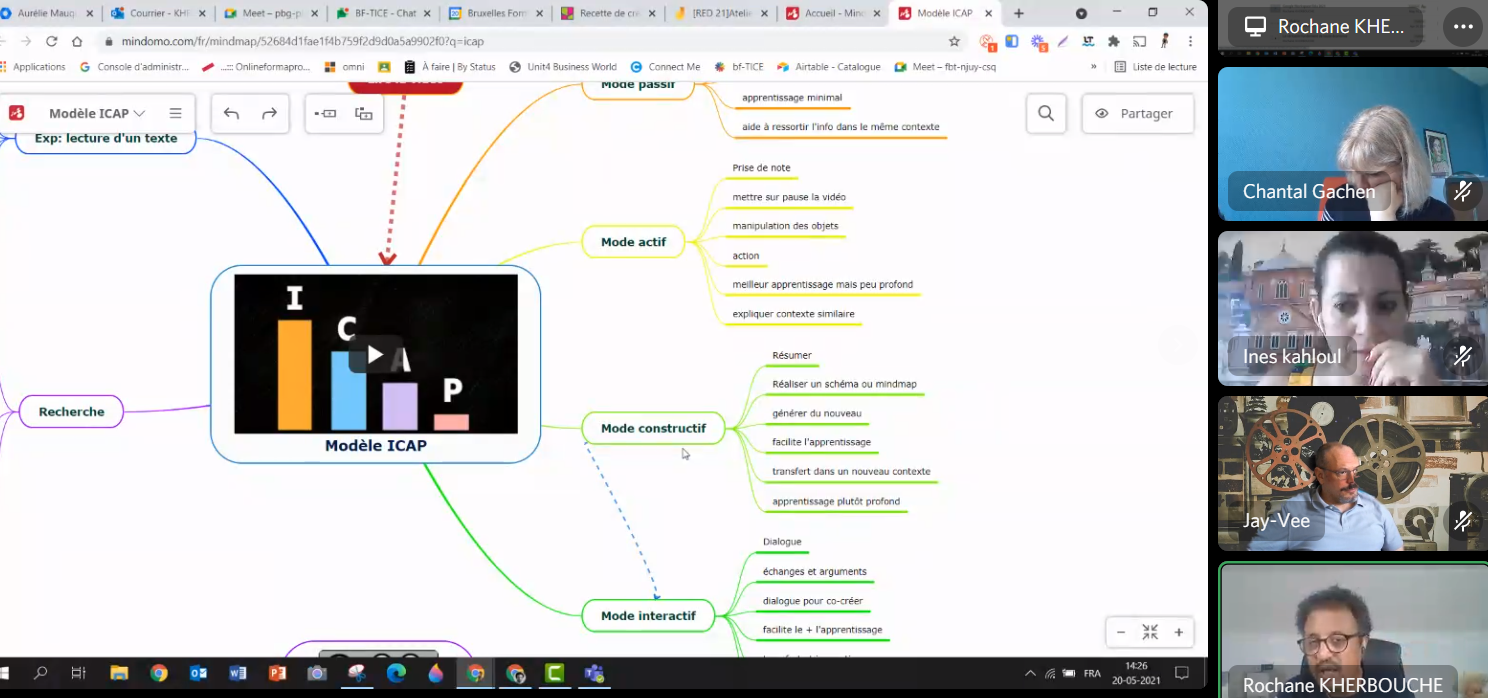 Gestion des problèmes rencontrésUne personne prise en main par la co-animatrice dans un sous-groupe